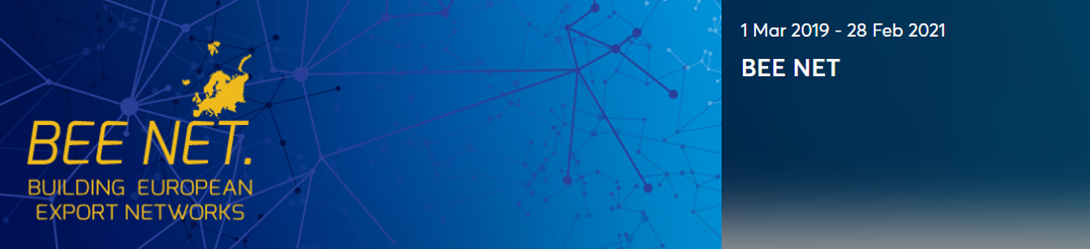 Call BEE NET   Building European Export Networks B1 FormApplication Form/Action Plan for InternationalisationTemplate and instructions for the structure of the proposal Title of the candidate European Business Network (EBN)Add the Title and Acronym of the EBN that you intend to proposePartners of the EBNList the partners that compose the candidate EBN, as registered in the BEE NET web platform.Each EBN can be composed from 4 to 8 companies from at least 3 EU Countries.Partner 1Add the information for Partner 2, 3, …….8Objectives of the EBN Describe the objectives of the EBN, which shall be consistent with the aim of the BEE NET call for proposals.Identification of the needs (maximum 1 page)General framework of the EBN's Action Plan (maximum 1 page)Framework of the Action Plan with respect to the characteristics of the target market/s (maximum 3 pages)Detailed description of the planned activities (maximum 6 pages)Timetable of the Action Plan (indicate for each activity the period of performance)Methodology (maximum 2 pages)Team proposed for implementation of the Action Plan  (max 2 pages)Estimated impact in terms of networking and support to internationalisation (maximum 1 page)Multiplier and leverage effects  (maximum 1 page)Name of the CompanyAddressCityPostal CodeCountryTelephoneFaxE-mailWebsiteContact PersonRoleVAT NumberRole in the EBNSpecify if Coordinator or PartnerSpecify if Coordinator or PartnerSpecify if Coordinator or PartnerSpecify if Coordinator or PartnerSpecify if Coordinator or PartnerSpecify if Coordinator or PartnerDescribe the project with particular regard to the expectations and motivations that are at the origin of the EBN's needs for internationalization in terms of:Identified needs and/or opportunities for development or improvementReasons supporting the identification of internationalisation needsReasons supporting the selection of the target country/iesAnalysis and evaluation carried out on the target marketsDescribe the project with particular regard toconsistency of the internationalisation strategy of the EBNproducts or services intended for the target market/sobjectives and results expected in the short and medium-long termactivities necessary to achieve the objectives and their implementation timeslink between the envisaged Plan of Action and the detected needs for internationalisation project development methodology and innovative featuresthe critical factors of the Action Plan, including the professional skills necessary for its implementationDescribe the Action Plan with particular regard to:characteristics and trends of the target market/s with respect to its products or servicesanalysis of the main competitorsstrengths and weaknesses of the EBN compared to the target market/scharacteristics of the businss strategy for the entry/consolidation in the target market/scompliance of the Action Plan with the possible adaptation of the products/services with respect to the specific needs of the target market/s (eg possible certifications)analysis of the strengths and weaknesses of the identified strategyrisk assessment of the identified strategyFor each Activity (a, b, c, d, e) foreseen in the Action Plan, describe the articulation of eligible expenses by referring to the list of eligible costs pursuant to art. 7 of the BEE NET Call.Professional and /or consultancy servicesCosts for international events and for activities aimed at developing the international dimension of the EBN or the launch of productsBrand design and development of logo and graphics of the EBNPreparation and publishing, on-line and printing, of promotional material: EBN’s products sheets, pricing lists, leaflets, web-pages, promotional brochuresTravel and accommodation costs for participating in the kick off meeting in Barcelona, in the final event in Palermo, events, conferences and international exhibitions, for max. 2 persons of the same SMEProvide the necessary elements to evaluate:the relevance of the expenses envisaged in relation to the results to be achievedthe appropriateness of expected expenses with respect to market pricesAttach any cost estimates or price lists to support the cost estimates made.MONTH 1-12MONTH 1-12MONTH 1-12MONTH 1-12MONTH 1-12MONTH 1-12MONTH 1-12MONTH 1-12MONTH 1-12MONTH 1-12MONTH 1-12MONTH 1-12ACTIVITY123456789101112Professional and /or consultancy servicesInsert details of each foreseen activity….Costs for international events and for activities aimed at developing the international dimension of the EBN or the launch of productsInsert details of each foreseen activity….Brand design and development of logo and graphics of the EBNInsert details of each foreseen activity…..Preparation and publishing, on-line and printing, of promotional material: EBN’s products sheets, pricing lists, leaflets, web-pages, promotional brochuresInsert details of each foreseen activity……Travel and accommodation costs for participating in the kick off meeting in Barcelona, in the final event in Palermo, events, conferences and international exhibitions, for max. 2 persons of the same SMEInsert details of each foreseen activity……Please include a detailed description of: methods of implementationreasons for the proposed methodologyprocedures for internal evaluationlevel of involvement and activity of external stakeholders in the Action Plan (if applicable)role of each participantDescribe the composition of the team which will implement the Action Plan.Team staff should be singled out by function (E.g. project managers, administrator, secretary, external consultant, expert, technical assistant).For each member of the staff, it should be indicated whether they are "internal staff" or "external staff"."Internal staff" are individuals working for the SMEs, partners of the candidate EBN."External staff" are external consultants, experts, etc. For external staff, indication should be given on the way of their selection (e.g. through a call for tender).The specific tasks which will be allocated to each function should be listed.It is important that thorough thought be given to this point, as the composition of the team must be respected during implementation of the project in order that cost claims can be considered for funding.  Description of the expected impact of the proposed initiatives in terms:increase in market share in the target country/iesimprovement of the characteristics of the products/services for the target market/sincrease in foreign operators' agreements /partnerships/customer portfolio/success storiesetc.Please include information on how the Action Plan will improve:the situation of the SMEs partners of the EBN the managerial and technical capacities of the SMEs partners of the EBNSupport this analysis indicating the ideas and methodologies adopted for the reporting of the expected impactsDescribe  how the Action Plan for Internationalisation can generate multiplier and leverage effects according to the EBN approach, the possibilities for replication, extension of the outcomes, launch of new initiatives.